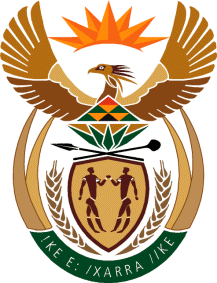 MINISTRY OF TOURISMREPUBLIC OF SOUTH AFRICAPrivate Bag X424, Pretoria, 0001, South Africa. Tel. (+27 12) 444 6780, Fax (+27 12) 444 7027Private Bag X9154, Cape Town, 8000, South Africa. Tel. (+27 21) 469 5800, Fax: (+27 21) 465 3216Ref: TM 2/1/1/10NATIONAL ASSEMBLY:QUESTION FOR WRITTEN REPLY:Question Number:		3636Date of Publication: 		10 November 2017NA IQP Number:		42Date of reply:		29 November 2017 Mr T Rawula (EFF) to ask the Minister of TourismWhether (a) her department and/or (b) any entity reporting to her own land; if so, in each case, (i) where is each plot of land located, (ii) what is the size of each specified plot and (iii) what is each plot currently being used for?									NW4065E	Reply:Department own landSouth African Tourism  own landWhere is each plot of land locatedWhat is the size of each specified plotWhat is each plot currently being used forNone, the Department does not own any landNot applicableNot applicableWhere is each plot of land locatedWhat is the size of each specified plotWhat is each plot currently being used for90 Protea Road, Chistlehurston; 21965345 m2SAT offices.